Lekcja on-line 5.05 godzina 10.00Temat: Przesuwanie wykresu wzdłuż osi OX patrz: podręcznik strona 163Analiza przykładu 1 i 2WniosekZapisać do zeszytu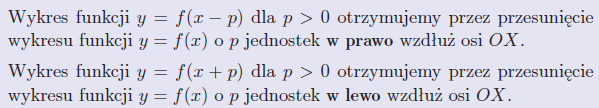 Uzupełnij tabelę Ćwiczenie 1 str. 163Zadanie 4 str. 165KARTKÓWKA - odczytywanie własności funkcji z wykresuWzór funkcjiO 2 jednostki w prawoO 3 jednostki w lewoO 1 jednostkę w lewoO 4 jednostki w prawo